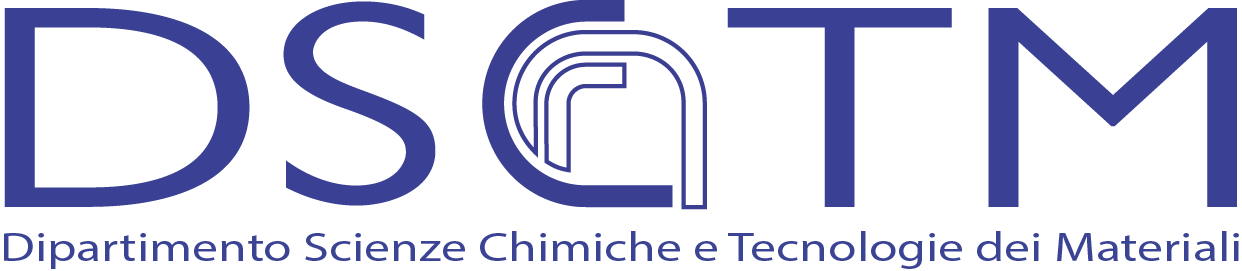 Young Investigator  Award 2017Titolo dell’articoloRivista (nome completo)IF (da JCR 2016/2015)Posizione tra gli autoriSottolineare: Primo / Secondo / Terzo / Altro / UltimoCorresponding AuthorSottolineare: Sì / NoBreve descrizione dell’impatto del lavoro presentato: 1) sia nell’ambito specifico della ricerca (innovazione, applicazioni, …), 2) sia nello sviluppo del percorso formativo del candidato. L’intero testo (Verdana 11), in italiano, non deve eccedere questa pagina. 